GOVERNO DO ESTADO DE SÃO PAULO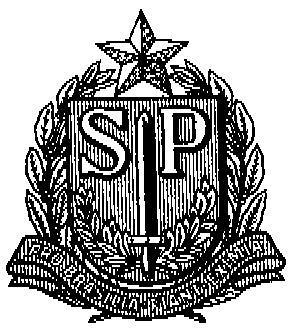 SECRETARIA DE ESTADO DA EDUCAÇÃODIRETORIA DE ENSINO – REGIÃO DE SÃO JOÃO DA BOA VISTACOMUNICADO DE 19/02/2019ASSUNTO: AUXÍLIO ALIMENTAÇÃOSenhor Diretor (a) da EE. “Barão de Monte Santo”,	Comunico que a CARTA SENHA DO CARTÃO AUXÍLIO ALIMENTAÇÃO da interessada abaixo relacionada, já se encontra disponível para a retirada no Núcleo de Frequência e Pagamento desta Diretoria de Ensino, com Sueli.Pessoas que poderão retirar o cartão:- O próprio interessado- Direção ou funcionários da UE- Portador de autorização do Diretor de Escola, por escrito. 	NÚCLEO DE FREQUÊNCIA E PAGAMENTOEE. “Barão de Monte Santo” Carina Lima Silva Costa